OBEC   VRÁDIŠTEVšeobecne záväzné nariadenieObce Vrádište			č. 1/2020o ochranných pásmach cintorína obce Vrádište                                                          Milan Kováč                                                            starosta obce Vyvesené dňa : 04.03.2020Zvesené: 19.03.2020Obec Vrádište (ďalej len „Obec“) podľa ustanovenia § 6 ods. 1 a v súlade s   § 4 ods. 5 písm. a) bod 5, bod 6 zákona SNR č. 369/1990 Zb. o obecnom zriadení v znení neskorších predpisov a podľa § 15 ods. 7 Zák. č. 131/2010 Z. z. o pohrebníctve ( ďalej len „ zákon o pohrebníctve“)  vydáva toto všeobecne záväzné nariadenie (ďalej len „VZN“)  v nasledovnom znení:Čl. 1Úvodné ustanovenia1)  Týmto VZN  ustanovuje  ochranné pásmo cintorína (ďalej len pohrebiska) zriadeného            Obcou Vrádište.2)   Účelom tohto VZN je určiť šírku ochranného pásma pohrebiska,  pravidlá umiestňovania a povoľovania budov a stavieb v ňom so zreteľom na pietny charakter pohrebiska a ustanovenie  činnosti, ktoré nie je možné v ochrannom pásme vykonávať počas pohrebu.Čl.  2Určenie ochranného pásma pohrebiska v obci Vrádište Šírka ochranného pásma pohrebiska zriadeného vo Vrádišti  sa určuje v rozsahu 20 metrov od hranice pozemku pohrebiska.Čl.  3Pravidlá pre umiestňovanie a povoľovanie budov a stavieb v ochrannom pásme pohrebiska V ochrannom pásme sa zakazuje umiestňovať a povoľovať akékoľvek budovy a stavby s výnimkou budov, ktoré svojím účelom a charakterom slúžia prevádzke pohrebiska alebo s ňou priamo súvisia.  V ochrannom pásme pohrebiska je zakázané umiestňovať a nie je možné povoľovať  stavby, ktoré svojím vzhľadom, určením, charakterom alebo užívaním môžu mať negatívny vplyv na pietny charakter pohrebiska. Stavby, ktoré s nachádzajú v ochrannom pásme pohrebiska pred účinnosťou tohto VZN zostanú zachované. Na týchto stavbách je možné povoľovať a vykonávať zmeny a udržiavacie práce.Čl.  4Pravidlá pre činnosti, ktoré nie je možné v ochrannom pásme vykonávať v  ochrannom pásme pohrebiska V ochrannom pásme pohrebiska sú počas konania pohrebov, cirkevných obradov, alebo pietnych aktov zakázané nasledovné činnosti : kosenie, pílenie, oslavy alebo podujatia pri ktorých je hluk, akákoľvek reprodukcia  hudby, alebo hovoreného slova, ktorá by rušila priebeh pohrebu, cirkevného obradu, alebo pietneho aktu. Zákaz podľa ods. 1 tohto článku sa nevzťahuje na vykonávanie neodkladných prác pri odstraňovaní následkov živelných pohrôm, havárií, alebo vykonávaní činností smerujúcich k odstráneniu hroziacej škody na majetku alebo zdraví v nevyhnutnom rozsahu.  Čl. 5SankciePorušenie ustanovení tohto všeobecne záväzného nariadenia fyzickou osobou môže byť  priestupkom podľa  Zák. č.  372/1990 Zb. o priestupkoch v znení neskorších predpisov, za ktorý možno uložiť pokutu do 33 eur.Porušenie ustanovení tohto všeobecne záväzného nariadenia právnickou osobou alebo fyzickou osobou – podnikateľom je správnym deliktom v zmysle § 27b  zákona č. 369/1990 Zb. o obecnom zriadení v znení neskorších predpisov, za ktorý sa uloží pokuta do 6 638 eur. Ustanoveniami tohto  VZN nie je dotknuté právo príslušných správnych orgánov uložiť § 32 a § 33 zákona č. 131/2010 Z.z. o pohrebníctve.Čl. 6Spoločné a záverečné ustanovenia     Na tomto VZN č. 1/2020 sa uznieslo obecné zastupiteľstvo na svojom rokovaní dňa    02.03.2020 uznesením č. 57/2020. Vo Vrádišti, dňa 04.03.2020                              Milan Kováč                              starosta obce 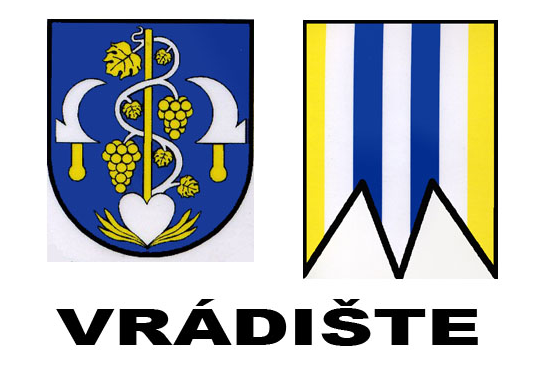 